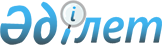 Жангелдин ауданының 2015-2017 жылдарға арналған аудандық бюджеті туралыҚостанай облысы Жангелдин ауданы мәслихатының 2014 жылғы 24 желтоқсандағы № 198 шешімі. Қостанай облысының Әділет департаментінде 2014 жылғы 31 желтоқсанда № 5270 болып тіркелді

      Қазақстан Республикасының 2001 жылғы 23 қаңтардағы "Қазақстан Республикасындағы жергілікті мемлекеттік басқару және өзін – өзі басқару туралы" Заңының 6-бабы 1-тармағының 1) тармақшасына сәйкес Жангелдин аудандық мәслихаты ШЕШІМ ҚАБЫЛДАДЫ:



      1. Жангелдин ауданының 2015-2017 жылдарға арналған бюджеті тиісінше 1, 2 және 3-қосымшаларға сәйкес, оның ішінде 2015 жылға мынадай көлемдерде бекітілсін:

      1) кірістер – 1 800 266,6 мың теңге, оның ішінде:

      салықтық түсімдер бойынша – 221 541,0 мың теңге;

      салықтық емес түсімдер бойынша – 3601,0 мың теңге;

      негізгі капиталды сатудан түсетін түсімдер бойынша - 1000,0 мың теңге;

      трансферттердің түсімдері бойынша – 1 574 124,6 мың теңге;

      2) шығындар – 1 810 780,8 мың теңге;

      3) таза бюджеттік кредиттеу – 1982,5 мың теңге, оның ішінде:

      бюджеттік кредиттер - 3971,5 мың теңге;

      бюджеттік кредиттерді өтеу - 1989,0 мың теңге;

      4) қаржы активтерімен операциялар бойынша сальдо – 0,0 теңге;

      5) бюджет тапшылығы (профициті) – - 12496,7 мың теңге;

      6) бюджет тапшылығын қаржыландыру (профицитін пайдалану) – 12496,7 мың теңге.

      Ескерту. 1-тармақ жаңа редакцияда - Қостанай облысы Жангелдин ауданы мәслихатының 20.10.2015 № 245 шешімімен (01.01.2015 бастап қолданысқа енгізіледі).



      2. 2015 жылға арналған аудандық бюджетте республикалық бюджеттен ағымдағы нысаналы трансферттер түсімінің мынадай мөлшерлерде қарастырылғаны ескерілсін:

      1) мектепке дейінгі білім беру ұйымдарында мемлекеттік білім беру тапсырысын іске асыруға - 24383,0 мың теңге сомасында;

      2) үш деңгейлі жүйе бойынша біліктілікті арттырудан өткен мұғалімдерге төленетін еңбекақыны арттыруға - 23191,0 мың теңге сомасында;

      3) мемлекеттік атаулы әлеуметтік көмек төлеуге – 445,0 мың теңге сомасында;

      4) 18 жасқа дейінгі балаларға мемлекеттік жәрдемақылар төлеуге – 3290,0 мың теңге сомасында;

      5) халықты әлеуметтiк қорғауға және оған көмек көрсетуге – 183,0 мың теңге сомасында;

      6) Ұлы Отан соғысындағы Жеңістің жетпіс жылдығына арналған іс-шараларды өткізуге – 2980,0 мың теңге сомасында;

      7) мемлекеттік мекемелердің мемлекеттік қызметшілер болып табылмайтын жұмыскерлерінің, сондай-ақ жергілікті бюджеттерден қаржыландырылатын мемлекеттік қазыналық кәсіпорындар жұмыскерлерінің лауазымдық айлықақыларына ерекше еңбек жағдайлары үшін ай сайынғы үстемеақы төлеуге – 77 954,0 мың теңге;

      8) алып тасталды - Қостанай облысы Жангелдин ауданы мәслихатының 20.03.2015 № 213 шешімімен (01.01.2015 бастап қолданысқа енгізіледі);

      9) жергілікті атқарушы органдардың агроөнеркәсіптік кешен бөлімшелерін ұстауға - 2977,0 мың теңге сомасында.

      Ескерту. 2-тармаққа өзгерістер енгізілді - Қостанай облысы Жангелдин ауданы мәслихатының 20.03.2015 № 213 (01.01.2015 бастап қолданысқа енгізіледі); 27.05.2015 № 225 (01.01.2015 бастап қолданысқа енгізіледі); 20.10.2015 № 245 (01.01.2015 бастап қолданысқа енгізіледі) шешімдерімен.



      2-1. 2015 жылға арналған аудандық бюджетте республикалық бюджеттен нысаналы даму трансферт түсімінің мынадай мөлшерде қарастырылғаны ескерілсін:

      Жангелдин ауданының Саға ауылын сумен жабдықтау құрылысына - 20700,0 мың теңге сомасында бекітілсін.

      Ескерту. Шешім 2-1-тармақпен толықтырылды - Қостанай облысы Жангелдин ауданы мәслихатының 20.03.2015 № 213 шешімімен (01.01.2015 бастап қолданысқа енгізіледі).



      3. 2015 жылға арналған аудандық бюджетте облыстық бюджеттен ағымдағы нысаналы трансферттер түсімінің мынадай мөлшерлерде қарастырылғаны ескерілсін:

      1) алып тасталды - Қостанай облысы Жангелдин ауданы мәслихатының 27.05.2015 № 225 шешімімен (01.01.2015 бастап қолданысқа енгізіледі);

      2) алып тасталды - Қостанай облысы Жангелдин ауданы мәслихатының 18.08.2015 № 234 шешімімен (01.01.2015 бастап қолданысқа енгізіледі);

      3) алып тасталды - Қостанай облысы Жангелдин ауданы мәслихатының 27.05.2015 № 225 шешімімен (01.01.2015 бастап қолданысқа енгізіледі);

      4) алып тасталды - Қостанай облысы Жангелдин ауданы мәслихатының 27.05.2015 № 225 шешімімен (01.01.2015 бастап қолданысқа енгізіледі);

      5) алып тасталды - Қостанай облысы Жангелдин ауданы мәслихатының 27.05.2015 № 225 шешімімен (01.01.2015 бастап қолданысқа енгізіледі);

      6) эпизоотияға қарсы іс-шаралар жүргізуге – 603,0 мың теңге;

      7) "Қазақстан Республикасы Президентінен "Менің Отаным – Қазақстан. Моя родина - Казахстан" атты бірінші сынып оқушысына сыйлық" оқу құралын сатып алуға және жеткізуге – 261,6 мың теңге;

      8) жануарлардың энзоотиялық аурулары бойынша ветеринариялық іс-шараларын жүргізуге – 112,0 мың теңге.

      Ескерту. 3-тармаққа өзгерістер енгізілді - Қостанай облысы Жангелдин ауданы мәслихатының 20.03.2015 № 213 (01.01.2015 бастап қолданысқа енгізіледі); 27.05.2015 № 225 (01.01.2015 бастап қолданысқа енгізіледі); 18.08.2015 № 234 (01.01.2015 бастап қолданысқа енгізіледі); 20.10.2015 № 245 (01.01.2015 бастап қолданысқа енгізіледі) шешімдерімен.



      4. 2015 жылға арналған аудандық бюджетте облыстық бюджеттен берілетін субвенция көлемі 1417045,0 мың теңге сомасында қарастырылғаны ескерілсін.



      5. 2015 жылға арналған аудандық бюджетте мамандарды әлеуметтік қолдау іс-шараларын іске асыру үшін бюджеттік кредиттер түсімі - 3971,5 мың теңге сомасында көзделгені ескерілсін.

      Ескерту. 5-тармақ жаңа редакцияда - Қостанай облысы Жангелдин ауданы мәслихатының 18.08.2015 № 234 шешімімен (01.01.2015 бастап қолданысқа енгізіледі).



      6. 2015 жылға арналған аудандық бюджетті атқару процесінде секвестрлеуге жатпайтын бюджеттік бағдарламалардың тізбесі 4-қосымшаға сәйкес бекітілсін.



      7. Осы шешім 2015 жылдың 1 қаңтарынан бастап қолданысқа енгізіледі.      Жангелдин аудандық

      мәслихатының кезекті он үшінші

      сессиясының төрағасы                       Р. Ахметжанов      Жангелдин аудандық

      мәслихат хатшысы                           С. Нургазин

Мәслихаттың 2014 жылғы  

24 желтоқсандағы № 198  

шешіміне 1-қосымша     Жангелдин ауданының 2015 жылға арналған аудандық бюджеті      Ескерту. 1-қосымша жаңа редакцияда - Қостанай облысы Жангелдин ауданы мәслихатының 20.10.2015 № 245 шешімімен (01.01.2015 бастап қолданысқа енгізіледі).

Мәслихаттың 2014 жылғы  

24 желтоқсандағы № 198  

шешіміне 2-қосымша     Жангелдин ауданының 2016 жылға арналған аудандық бюджеті

Мәслихаттың 2014 жылғы  

24 желтоқсандағы № 198  

шешіміне 3-қосымша     Жангелдин ауданының 2017 жылға арналған аудандық бюджеті

Мәслихаттың 2014 жылғы  

24 желтоқсандағы № 198  

шешіміне 4-қосымша     2015 жылға арналған аудандық бюджетті атқару процесінде

секвестрлеуге жатпайтын бюджеттік бағдарламалардың тізбесі
					© 2012. Қазақстан Республикасы Әділет министрлігінің «Қазақстан Республикасының Заңнама және құқықтық ақпарат институты» ШЖҚ РМК
				СанатыСанатыСанатыСанатыСанатыСомасы,

мың теңгеСыныбыСыныбыСыныбыСыныбыСомасы,

мың теңгеІшкі сыныбыІшкі сыныбыІшкі сыныбыСомасы,

мың теңгеАтауыАтауыСомасы,

мың теңгеІ. КІРІСТЕР1800266,61Салықтық түсімдер221541,001Табыс салығы72835,02Жеке табыс салығы72835,003Әлеуметтiк салық65500,01Әлеуметтік салық65500,004Меншiкке салынатын салықтар14532,01Мүлiкке салынатын салықтар3350,03Жер салығы980,04Көлiк құралдарына салынатын салық8561,05Бірыңғай жер салығы1641,005Тауарларға, жұмыстарға және қызметтерге салынатын iшкi салықтар67481,02Акциздер469,03Табиғи және басқа да ресурстарды пайдаланғаны үшiн түсетiн түсiмдер65384,04Кәсiпкерлiк және кәсiби қызметтi жүргiзгенi үшiн алынатын алымдар1628,008Заңдық маңызы бар әрекеттерді жасағаны және (немесе) оған уәкілеттігі бар мемлекеттік органдар немесе лауазымды адамдар құжаттар бергені үшін алынатын міндетті төлемдер1193,01Мемлекеттік баж1193,02Салықтық емес түсiмдер3601,001Мемлекеттік меншіктен түсетін кірістер1600,05Мемлекет меншігіндегі мүлікті жалға беруден түсетін кірістер1600,006Басқа да салықтық емес түсiмдер2001,01Басқа да салықтық емес түсiмдер2001,03Негізгі капиталды сатудан түсетін түсімдер1000,001Мемлекеттік мекемелерге бекітілген мемлекеттік мүлікті сату1000,01Мемлекеттік мекемелерге бекітілген мемлекеттік мүлікті сату1000,04Трансферттердің түсімдері1574124,602Мемлекеттiк басқарудың жоғары тұрған органдарынан түсетiн трансферттер1574124,62Облыстық бюджеттен түсетiн трансферттер1574124,6Функционалдық топФункционалдық топФункционалдық топФункционалдық топФункционалдық топСомасы,

мың теңгеКіші функцияКіші функцияКіші функцияКіші функцияСомасы,

мың теңгеБюджеттік бағдарламалардың әкімшісіБюджеттік бағдарламалардың әкімшісіБюджеттік бағдарламалардың әкімшісіСомасы,

мың теңгеБағдарламаБағдарламаСомасы,

мың теңгеАтауыСомасы,

мың теңгеІІ. ШЫҒЫНДАР1810780,801Жалпы сипаттағы мемлекеттiк қызметтер219539,11Мемлекеттiк басқарудың жалпы функцияларын орындайтын өкiлдi, атқарушы және басқа органдар173662,1112Аудан (облыстық маңызы бар қала) мәслихатының аппараты15629,0001Аудан (облыстық маңызы бар қала) мәслихатының қызметін қамтамасыз ету жөніндегі қызметтер11762,0003Мемлекеттік органның күрделі шығыстары3867,0122Аудан (облыстық маңызы бар қала) әкімінің аппараты61867,1001Аудан (облыстық маңызы бар қала) әкімінің қызметін қамтамасыз ету жөніндегі қызметтер61725,1003Мемлекеттік органның күрделі шығыстары142,0123Қаладағы аудан, аудандық маңызы бар қала, кент, ауыл, ауылдық округ әкімінің аппараты96166,0001Қаладағы аудан, аудандық маңызы бар қала, кент, ауыл, ауылдық округ әкімінің қызметін қамтамасыз ету жөніндегі қызметтер91273,0022Мемлекеттік органның күрделі шығыстары4893,02Қаржылық қызмет12555,0452Ауданның (облыстық маңызы бар қаланың) қаржы бөлімі12555,0001Ауданның (облыстық маңызы бар қаланың) бюджетін орындау және коммуналдық меншігін басқару саласындағы мемлекеттік саясатты іске асыру жөніндегі қызметтер11015,0003Салық салу мақсатында мүлікті бағалауды жүргізу278,0010Жекешелендіру, коммуналдық меншікті басқару, жекешелендіруден кейінгі қызмет және осыған байланысты дауларды реттеу1247,0018Мемлекеттік органның күрделі шығыстары15,05Жоспарлау және статистикалық қызмет5752,0453Ауданның (облыстық маңызы бар қаланың) экономика және бюджеттік жоспарлау бөлімі5752,0001Экономикалық саясатты, мемлекеттік жоспарлау жүйесін қалыптастыру және дамыту саласындағы мемлекеттік саясатты іске асыру жөніндегі қызметтер5602,0004Мемлекеттік органның күрделі шығыстары150,09Жалпы сипаттағы өзге де мемлекеттiк қызметтер27570,0454Ауданның (облыстық маңызы бар қаланың) кәсіпкерлік және ауыл шаруашылығы бөлімі12402,0001Жергілікті деңгейде кәсіпкерлікті және ауыл шаруашылығын дамыту саласындағы мемлекеттік саясатты іске асыру жөніндегі қызметтер12402,0458Ауданның (облыстық маңызы бар қаланың) тұрғын үй-коммуналдық шаруашылығы, жолаушылар көлігі және автомобиль жолдары бөлімі15168,0001Жергілікті деңгейде тұрғын үй-коммуналдық шаруашылығы, жолаушылар көлігі және автомобиль жолдары саласындағы мемлекеттік саясатты іске асыру жөніндегі қызметтер10187,0067Ведомстволық бағыныстағы мемлекеттік мекемелерінің және ұйымдарының күрделі шығыстары4981,002Қорғаныс4316,01Әскери мұқтаждар3975,0122Аудан (облыстық маңызы бар қала) әкімінің аппараты3975,0005Жалпыға бірдей әскери міндетті атқару шеңберіндегі іс-шаралар3975,02Төтенше жағдайлар жөнiндегi жұмыстарды ұйымдастыру341,0122Аудан (облыстық маңызы бар қала) әкімінің аппараты341,0006Аудан (облыстық маңызы бар қала) ауқымындағы төтенше жағдайлардың алдын алу және оларды жою120,0007Аудандық (қалалық) ауқымдағы дала өрттерінің, сондай-ақ мемлекеттік өртке қарсы қызмет органдары құрылмаған елдi мекендерде өрттердің алдын алу және оларды сөндіру жөніндегі іс-шаралар221,004Бiлiм беру1127398,11Мектепке дейiнгi тәрбие және оқыту62606,0464Ауданның (облыстық маңызы бар қаланың) білім бөлімі62606,0009Мектепке дейінгі тәрбие мен оқыту ұйымдарының қызметін қамтамасыз ету38223,0040Мектепке дейінгі білім беру ұйымдарында мемлекеттік білім беру тапсырысын іске асыруға24383,02Бастауыш, негізгі орта және жалпы орта білім беру1024880,5123Қаладағы аудан, аудандық маңызы бар қала, кент, ауыл, ауылдық округ әкімінің аппараты1005,0005Ауылдық жерлерде балаларды мектепке дейін тегін алып баруды және кері алып келуді ұйымдастыру1005,0464Ауданның (облыстық маңызы бар қаланың) білім бөлімі998559,5003Жалпы білім беру979276,0006Балаларға қосымша білім беру19283,5465Ауданның (облыстық маңызы бар қаланың) дене шынықтыру және спорт бөлімі25316,0017Балалар мен жасөспірімдерге спорт бойынша қосымша білім беру25316,09Бiлiм беру саласындағы өзге де қызметтер39911,6464Ауданның (облыстық маңызы бар қаланың) білім бөлімі39911,6001Жергілікті деңгейде білім беру саласындағы мемлекеттік саясатты іске асыру жөніндегі қызметтер10744,0005Ауданның (облыстық маңызы бар қаланың) мемлекеттік білім беру мекемелер үшін оқулықтар мен оқу-әдiстемелiк кешендерді сатып алу және жеткізу11226,6007Аудандық (қалалалық) ауқымдағы мектеп олимпиадаларын және мектептен тыс іс-шараларды өткiзу1746,0015Жетім баланы (жетім балаларды) және ата-аналарының қамқорынсыз қалған баланы (балаларды) күтіп-ұстауға қамқоршыларға (қорғаншыларға) ай сайынға ақшалай қаражат төлемі5889,0067Ведомстволық бағыныстағы мемлекеттік мекемелерінің және ұйымдарының күрделі шығыстары10306,006Әлеуметтiк көмек және әлеуметтiк қамсыздандыру103196,02Әлеуметтiк көмек82924,0451Ауданның (облыстық маңызы бар қаланың) жұмыспен қамту және әлеуметтік бағдарламалар бөлімі82924,0002Жұмыспен қамту бағдарламасы14128,0005Мемлекеттік атаулы әлеуметтік көмек2340,0006Тұрғын үйге көмек көрсету27,0007Жергілікті өкілетті органдардың шешімі бойынша мұқтаж азаматтардың жекелеген топтарына әлеуметтік көмек9383,0010Үйден тәрбиеленіп оқытылатын мүгедек балаларды материалдық қамтамасыз ету428,0014Мұқтаж азаматтарға үйде әлеуметтiк көмек көрсету3388,001618 жасқа дейінгі балаларға мемлекеттік жәрдемақылар48675,0017Мүгедектерді оңалту жеке бағдарламасына сәйкес, мұқтаж мүгедектерді міндетті гигиеналық құралдармен және ымдау тілі мамандарының қызмет көрсетуін, жеке көмекшілермен қамтамасыз ету1575,0052Ұлы Отан соғысындағы Жеңістің жетпіс жылдығына арналған іс-шараларды өткізу2980,09Әлеуметтiк көмек және әлеуметтiк қамтамасыз ету салаларындағы өзге де қызметтер20272,0451Ауданның (облыстық маңызы бар қаланың) жұмыспен қамту және әлеуметтік бағдарламалар бөлімі20272,0001Жергілікті деңгейде халық үшін әлеуметтік бағдарламаларды жұмыспен қамтуды қамтамасыз етуді іске асыру саласындағы мемлекеттік саясатты іске асыру жөніндегі қызметтер19227,0011Жәрдемақыларды және басқа да әлеуметтік төлемдерді есептеу, төлеу мен жеткізу бойынша қызметтерге ақы төлеу862,0050Мүгедектердің құқықтарын қамтамасыз ету және өмір сүру сапасын жақсарту жөніндегі іс-шаралар жоспарын іске асыру183,007Тұрғын үй-коммуналдық шаруашылық56499,01Тұрғын үй шаруашылығы250,0464Ауданның (облыстық маңызы бар қаланың) білім бөлімі250,0026Жұмыспен қамту 2020 жол картасы бойынша қалаларды және ауылдық елді мекендерді дамыту шеңберінде объектілерді жөндеу250,02Коммуналдық шаруашылық36150,0458Ауданның (облыстық маңызы бар қаланың) тұрғын үй-коммуналдық шаруашылығы, жолаушылар көлігі және автомобиль жолдары бөлімі15450,0012Сумен жабдықтау және су бұру жүйесінің жұмыс істеуі15450,0472Ауданның (облыстық маңызы бар қаланың) құрылыс, сәулет және қала құрылысы бөлімі20700,0058Елді мекендердегі сумен жабдықтау және су бұру жүйелерін дамыту20700,03Елді-мекендерді абаттандыру20099,0123Қаладағы аудан, аудандық маңызы бар қала, кент, ауыл, ауылдық округ әкімінің аппараты20099,0008Елді мекендердегі көшелерді жарықтандыру5766,0009Елді мекендердің санитариясын қамтамасыз ету2450,0011Елді мекендерді абаттандыру мен көгалдандыру11883,008Мәдениет, спорт, туризм және ақпараттық кеңістiк95165,01Мәдениет саласындағы қызмет33816,0455Ауданның (облыстық маңызы бар қаланың) мәдениет және тілдерді дамыту бөлімі33816,0003Мәдени-демалыс жұмысын қолдау33816,02Спорт16110,0465Ауданның (облыстық маңызы бар қаланың) дене шынықтыру және спорт бөлімі16110,0001Жергілікті деңгейде дене шынықтыру және спорт саласындағы мемлекеттік саясатты іске асыру жөніндегі қызметтер8119,0004Мемлекеттік органның күрделі шығыстары160,0005Ұлттық және бұқаралық спорт түрлерін дамыту3815,0006Аудандық (облыстық маңызы бар қалалық) деңгейде спорттық жарыстар өткiзу1200,0007Әртүрлi спорт түрлерi бойынша аудан (облыстық маңызы бар қала) құрама командаларының мүшелерiн дайындау және олардың облыстық спорт жарыстарына қатысуы2816,03Ақпараттық кеңiстiк24576,0455Ауданның (облыстық маңызы бар қаланың) мәдениет және тілдерді дамыту бөлімі22436,0006Аудандық (қалалық) кiтапханалардың жұмыс iстеуi22026,0007Мемлекеттiк тiлдi және Қазақстан халқының басқа да тiлдерін дамыту410,0456Ауданның (облыстық маңызы бар қаланың) ішкі саясат бөлімі2140,0002Мемлекеттік ақпараттық саясат жүргізу жөніндегі қызметтер2140,09Мәдениет, спорт, туризм және ақпараттық кеңiстiктi ұйымдастыру жөнiндегi өзге де қызметтер20663,0455Ауданның (облыстық маңызы бар қаланың) мәдениет және тілдерді дамыту бөлімі12621,0001Жергілікті деңгейде тілдерді және мәдениетті дамыту саласындағы мемлекеттік саясатты іске асыру жөніндегі қызметтер11727,0032Ведомстволық бағыныстағы мемлекеттік мекемелерінің және ұйымдарының күрделі шығыстары894,0456Ауданның (облыстық маңызы бар қаланың) ішкі саясат бөлімі8042,0001Жергілікті деңгейде ақпарат, мемлекеттілікті нығайту және азаматтардың әлеуметтік сенімділігін қалыптастыру саласында мемлекеттік саясатты іске асыру жөніндегі қызметтер5771,0003Жастар саясаты саласында іс-шараларды іске асыру2221,0006Мемлекеттік органның күрделі шығыстары50,009Отын-энергетика кешенi және жер қойнауын пайдалану33386,09Отын-энергетика кешені және жер қойнауын пайдалану саласындағы өзге де қызметтер33386,0458Ауданның (облыстық маңызы бар қаланың) тұрғын үй-коммуналдық шаруашылығы, жолаушылар көлігі және автомобиль жолдары бөлімі33386,0019Жылу-энергетикалық жүйені дамыту33386,010Ауыл, су, орман, балық шаруашылығы, ерекше қорғалатын табиғи аумақтар, қоршаған ортаны және жануарлар дүниесін қорғау, жер қатынастары95211,51Ауыл шаруашылығы29544,5453Ауданның (облыстық маңызы бар қаланың) экономика және бюджеттік жоспарлау бөлімі5763,0099Мамандардың әлеуметтік көмек көрсетуі жөніндегі шараларды іске асыру5763,0473Ауданның (облыстық маңызы бар қаланың) ветеринария бөлімі23781,5001Жергілікті деңгейде ветеринария саласындағы мемлекеттік саясатты іске асыру жөніндегі қызметтер11524,5006Ауру жануарларды санитарлық союды ұйымдастыру11295,0007Қаңғыбас иттер мен мысықтарды аулауды және жоюды ұйымдастыру850,0009Жануарлардың энзоотиялық аурулары бойынша ветеринариялық іс-шараларды жүргізу112,06Жер қатынастары10776,0463Ауданның (облыстық маңызы бар қаланың) жер қатынастары бөлімі10776,0001Аудан (облыстық маңызы бар қала) аумағында жер қатынастарын реттеу саласындағы мемлекеттік саясатты іске асыру жөніндегі қызметтер10776,09Ауыл, су, орман, балық шаруашылығы, қоршаған ортаны қорғау және жер қатынастары саласындағы басқа да қызметтер54891,0473Ауданның (облыстық маңызы бар қаланың) ветеринария бөлімі54891,0011Эпизоотияға қарсы іс-шаралар жүргізу54891,011Өнеркәсіп, сәулет, қала құрылысы және құрылыс қызметі7607,02Сәулет, қала құрылысы және құрылыс қызметі7607,0472Ауданның (облыстық маңызы бар қаланың) құрылыс, сәулет және қала құрылысы бөлімі7607,0001Жергілікті деңгейде құрылыс, сәулет және қала құрылысы саласындағы мемлекеттік саясатты іске асыру жөніндегі қызметтер7607,012Көлiк және коммуникация55000,01Автомобиль көлiгi55000,0123Қаладағы аудан, аудандық маңызы бар қала, кент, ауыл, ауылдық округ әкімінің аппараты5000,0013Аудандық маңызы бар қалаларда, кенттерде, ауылдарда, ауылдық округтерде автомобиль жолдарының жұмыс істеуін қамтамасыз ету5000,0458Ауданның (облыстық маңызы бар қаланың) тұрғын үй-коммуналдық шаруашылығы, жолаушылар көлігі және автомобиль жолдары бөлімі50000,0023Автомобиль жолдарының жұмыс істеуін қамтамасыз ету50000,013Басқалар13446,49Басқалар13446,4123Қаладағы аудан, аудандық маңызы бар қала, кент, ауыл, ауылдық округ әкімінің аппараты6000,0040«Өңірлерді дамыту» Бағдарламасы шеңберінде өңірлерді экономикалық дамытуға жәрдемдесу бойынша шараларды іске асыру6000,0452Ауданның (облыстық маңызы бар қаланың) қаржы бөлімі400,4012Ауданның (облыстық маңызы бар қаланың) жергілікті атқарушы органының резерві400,4465Ауданның (облыстық маңызы бар қаланың) дене шынықтыру және спорт бөлімі7046,0040«Өңірлерді дамыту» Бағдарламасы шеңберінде өңірлерді экономикалық дамытуға жәрдемдесу бойынша шараларды іске асыру7046,014Борышқа қызмет көрсету2,51Борышқа қызмет көрсету2,5452Ауданның (облыстық маңызы бар қаланың) қаржы бөлімі2,5013Жергілікті атқарушы органдардың облыстық бюджеттен қарыздар бойынша сыйақылар мен өзге де төлемдерді төлеу бойынша борышына қызмет көрсету2,515Трансферттер14,21Трансферттер14,2452Ауданның (облыстық маңызы бар қаланың) қаржы бөлімі14,2006Нысаналы пайдаланылмаған (толық пайдаланылмаған) трансферттерді қайтару14,2III. Таза бюджеттік кредиттеу1982,5Бюджеттік кредиттер3971,510Ауыл, су, орман, балық шаруашылығы, ерекше қорғалатын табиғи аумақтар, қоршаған ортаны және жануарлар дүниесін қорғау, жер қатынастары3971,51Ауыл шаруашылығы3971,5453Ауданның (облыстық маңызы бар қаланың) экономика және бюджеттік жоспарлау бөлімі3971,5006Мамандарды әлеуметтік қолдау шараларын іске асыру үшін бюджеттік кредиттер3971,55Бюджеттік кредиттерді өтеу1989,001Бюджеттік кредиттерді өтеу1989,01Мемлекеттік бюджеттен берілген бюджеттік кредиттерді өтеу1989,013Жеке тұлғаларға жергілікті бюджеттен берілген бюджеттік кредиттерді өтеу1989,0IV. Қаржы активтерімен операциялар бойынша сальдо0,0V. Бюджет тапшылығы (профициті)-12496,7VI. Бюджет тапшылығын қаржыландыру (профицитін пайдалану)12496,77Қарыздар түсімдері3971,501Мемлекеттік ішкі қарыздар3971,52Қарыз алу келісім-шарттары3971,503Ауданның (облыстық маңызы бар қаланың) жергілікті атқарушы органы алатын қарыздар3971,516Қарыздарды өтеу1989,11Қарыздарды өтеу1989,1452Ауданның (облыстық маңызы бар қаланың) қаржы бөлімі1989,1008Жергілікті атқарушы органның жоғары тұрған бюджет алдындағы борышын өтеу1989,0021Жергілікті бюджеттен бөлінген пайдаланылмаған бюджеттік кредиттерді қайтару0,18Бюджет қаражатының пайдаланылатын қалдықтары10514,3СанатыСанатыСанатыСанатыСанатыСомасы,

мың теңгеСыныбыСыныбыСыныбыСыныбыСомасы,

мың теңгеІшкі сыныбыІшкі сыныбыІшкі сыныбыСомасы,

мың теңгеАтауыСомасы,

мың теңгеІ. КІРІСТЕР2230071,01Салықтық түсімдер161304,001Табыс салығы75500,02Жеке табыс салығы75500,003Әлеуметтiк салық66924,01Әлеуметтік салық66924,004Меншiкке салынатын салықтар15025,01Мүлiкке салынатын салықтар3500,03Жер салығы1075,04Көлiк құралдарына салынатын салық8750,05Бірыңғай жер салығы1700,005Тауарларға, жұмыстарға және қызметтерге салынатын iшкi салықтар2625,02Акциздер535,03Табиғи және басқа да ресурстарды пайдаланғаны үшiн түсетiн түсiмдер400,04Кәсiпкерлiк және кәсiби қызметтi жүргiзгенi үшiн алынатын алымдар1690,008Заңдық маңызы бар әрекеттерді жасағаны және (немесе) оған уәкілеттігі бар мемлекеттік органдар немесе лауазымды адамдар құжаттар бергені үшін алынатын міндетті төлемдер1230,01Мемлекеттік баж1230,02Салықтық емес түсiмдер4300,001Мемлекеттік меншіктен түсетін кірістер2150,05Мемлекет меншігіндегі мүлікті жалға беруден түсетін кірістер2150,006Басқа да салықтық емес түсiмдер2150,01Басқа да салықтық емес түсiмдер2150,03Негізгі капиталды сатудан түсетін түсімдер5300,001Мемлекеттік мекемелерге бекітілген мемлекеттік мүлікті сату2200,01Мемлекеттік мекемелерге бекітілген мемлекеттік мүлікті сату2200,003Жердi және материалдық емес активтердi сату3100,01Жерді сату3100,04Трансферттердің түсімдері2059167,002Мемлекеттiк басқарудың жоғары тұрған органдарынан түсетiн трансферттер2059167,02Облыстық бюджеттен түсетiн трансферттер2059167,0Функционалдық топФункционалдық топФункционалдық топФункционалдық топФункционалдық топСомасы,

мың теңгеКіші функцияКіші функцияКіші функцияКіші функцияСомасы,

мың теңгеБюджеттік бағдарламалардың әкімшісіБюджеттік бағдарламалардың әкімшісіБюджеттік бағдарламалардың әкімшісіСомасы,

мың теңгеБағдарламаБағдарламаСомасы,

мың теңгеАтауыСомасы,

мың теңгеІІ. ШЫҒЫНДАР2230071,001Жалпы сипаттағы мемлекеттiк қызметтер222839,01Мемлекеттiк басқарудың жалпы функцияларын орындайтын өкiлдi, атқарушы және басқа органдар179160,0112Аудан (облыстық маңызы бар қала) мәслихатының аппараты11182,0001Аудан (облыстық маңызы бар қала) мәслихатының қызметін қамтамасыз ету жөніндегі қызметтер11182,0122Аудан (облыстық маңызы бар қала) әкімінің аппараты72764,0001Аудан (облыстық маңызы бар қала) әкімінің қызметін қамтамасыз ету жөніндегі қызметтер69926,0003Мемлекеттік органның күрделі шығыстары2838,0123Қаладағы аудан, аудандық маңызы бар қала, кент, ауыл, ауылдық округ әкімінің аппараты95214,0001Қаладағы аудан, аудандық маңызы бар қала, кент, ауыл, ауылдық округ әкімінің қызметін қамтамасыз ету жөніндегі қызметтер95214,02Қаржылық қызмет13144,0452Ауданның (облыстық маңызы бар қаланың) қаржы бөлімі13144,0001Ауданның (облыстық маңызы бар қаланың) бюджетін орындау және коммуналдық меншігін басқару саласындағы мемлекеттік саясатты іске асыру жөніндегі қызметтер11644,0010Жекешелендіру, коммуналдық меншікті басқару, жекешелендіруден кейінгі қызмет және осыған байланысты дауларды реттеу1500,05Жоспарлау және статистикалық қызмет5886,0453Ауданның (облыстық маңызы бар қаланың) экономика және бюджеттік жоспарлау бөлімі5886,0001Экономикалық саясатты, мемлекеттік жоспарлау жүйесін қалыптастыру және дамыту саласындағы мемлекеттік саясатты іске асыру жөніндегі қызметтер5886,09Жалпы сипаттағы өзге де мемлекеттiк қызметтер24649,0454Ауданның (облыстық маңызы бар қаланың) кәсіпкерлік және ауыл шаруашылығы бөлімі11053,0001Жергілікті деңгейде кәсіпкерлікті және ауыл шаруашылығын дамыту саласындағы мемлекеттік саясатты іске асыру жөніндегі қызметтер11053,0458Ауданның (облыстық маңызы бар қаланың) тұрғын үй-коммуналдық шаруашылығы, жолаушылар көлігі және автомобиль жолдары бөлімі13596,0001Жергілікті деңгейде тұрғын үй-коммуналдық шаруашылығы, жолаушылар көлігі және автомобиль жолдары саласындағы мемлекеттік саясатты іске асыру жөніндегі қызметтер6770,0067Ведомстволық бағыныстағы мемлекеттік мекемелерінің және ұйымдарының күрделі шығыстары6826,002Қорғаныс5115,01Әскери мұқтаждар4265,0122Аудан (облыстық маңызы бар қала) әкімінің аппараты4265,0005Жалпыға бірдей әскери міндетті атқару шеңберіндегі іс-шаралар4265,02Төтенше жағдайлар жөнiндегi жұмыстарды ұйымдастыру850,0122Аудан (облыстық маңызы бар қала) әкімінің аппараты850,0006Аудан (облыстық маңызы бар қала) ауқымындағы төтенше жағдайлардың алдын алу және оларды жою350,0007Аудандық (қалалық) ауқымдағы дала өрттерінің, сондай-ақ мемлекеттік өртке қарсы қызмет органдары құрылмаған елдi мекендерде өрттердің алдын алу және оларды сөндіру жөніндегі іс-шаралар500,004Бiлiм беру1041286,01Мектепке дейiнгi тәрбие және оқыту35979,0464Ауданның (облыстық маңызы бар қаланың) білім бөлімі35979,0009Мектепке дейінгі тәрбие мен оқыту ұйымдарының қызметін қамтамасыз ету35979,02Бастауыш, негізгі орта және жалпы орта білім беру963048,0464Ауданның (облыстық маңызы бар қаланың) білім бөлімі933896,0003Жалпы білім беру916329,0006Балаларға қосымша білім беру17567,0465Ауданның (облыстық маңызы бар қаланың) дене шынықтыру және спорт бөлімі29152,0017Балалар мен жасөспірімдерге спорт бойынша қосымша білім беру29152,09Бiлiм беру саласындағы өзге де қызметтер42259,0464Ауданның (облыстық маңызы бар қаланың) білім бөлімі42259,0001Жергілікті деңгейде білім беру саласындағы мемлекеттік саясатты іске асыру жөніндегі қызметтер10900,0005Ауданның (облыстық маңызы бар қаланың) мемлекеттік білім беру мекемелер үшін оқулықтар мен оқу-әдiстемелiк кешендерді сатып алу және жеткізу13813,0007Аудандық (қалалалық) ауқымдағы мектеп олимпиадаларын және мектептен тыс іс-шараларды өткiзу2046,0015Жетім баланы (жетім балаларды) және ата-аналарының қамқорынсыз қалған баланы (балаларды) күтіп-ұстауға қамқоршыларға (қорғаншыларға) ай сайынға ақшалай қаражат төлемі7500,0067Ведомстволық бағыныстағы мемлекеттік мекемелерінің және ұйымдарының күрделі шығыстары8000,006Әлеуметтiк көмек және әлеуметтiк қамсыздандыру110313,02Әлеуметтiк көмек89351,0451Ауданның (облыстық маңызы бар қаланың) жұмыспен қамту және әлеуметтік бағдарламалар бөлімі89351,0002Жұмыспен қамту бағдарламасы14500,0005Мемлекеттік атаулы әлеуметтік көмек6500,0006Тұрғын үйге көмек көрсету250,0007Жергілікті өкілетті органдардың шешімі бойынша мұқтаж азаматтардың жекелеген топтарына әлеуметтік көмек12000,0010Үйден тәрбиеленіп оқытылатын мүгедек балаларды материалдық қамтамасыз ету450,0014Мұқтаж азаматтарға үйде әлеуметтiк көмек көрсету3500,001618 жасқа дейінгі балаларға мемлекеттік жәрдемақылар50251,0017Мүгедектерді оңалту жеке бағдарламасына сәйкес, мұқтаж мүгедектерді міндетті гигиеналық құралдармен және ымдау тілі мамандарының қызмет көрсетуін, жеке көмекшілермен қамтамасыз ету1900,09Әлеуметтiк көмек және әлеуметтiк қамтамасыз ету салаларындағы өзге де қызметтер20962,0451Ауданның (облыстық маңызы бар қаланың) жұмыспен қамту және әлеуметтік бағдарламалар бөлімі20962,0001Жергілікті деңгейде халық үшін әлеуметтік бағдарламаларды жұмыспен қамтуды қамтамасыз етуді іске асыру саласындағы мемлекеттік саясатты іске асыру жөніндегі қызметтер20100,0011Жәрдемақыларды және басқа да әлеуметтік төлемдерді есептеу, төлеу мен жеткізу бойынша қызметтерге ақы төлеу862,007Тұрғын үй-коммуналдық шаруашылық602338,02Коммуналдық шаруашылық581338,0458Ауданның (облыстық маңызы бар қаланың) тұрғын үй-коммуналдық шаруашылығы, жолаушылар көлігі және автомобиль жолдары бөлімі2500,0012Сумен жабдықтау және су бұру жүйесінің жұмыс істеуі2500,0472Ауданның (облыстық маңызы бар қаланың) құрылыс, сәулет және қала құрылысы бөлімі578838,0058Елді мекендердегі сумен жабдықтау және су бұру жүйелерін дамыту578838,03Елді-мекендерді абаттандыру21000,0123Қаладағы аудан, аудандық маңызы бар қала, кент, ауыл, ауылдық округ әкімінің аппараты21000,0008Елді мекендердегі көшелерді жарықтандыру5400,0009Елді мекендердің санитариясын қамтамасыз ету2500,0011Елді мекендерді абаттандыру мен көгалдандыру13100,008Мәдениет, спорт, туризм және ақпараттық кеңістiк85185,01Мәдениет саласындағы қызмет31350,0455Ауданның (облыстық маңызы бар қаланың) мәдениет және тілдерді дамыту бөлімі31350,0003Мәдени-демалыс жұмысын қолдау31350,02Спорт15100,0465Ауданның (облыстық маңызы бар қаланың) дене шынықтыру және спорт бөлімі15100,0001Жергілікті деңгейде дене шынықтыру және спорт саласындағы мемлекеттік саясатты іске асыру жөніндегі қызметтер7100,0005Ұлттық және бұқаралық спорт түрлерін дамыту3800,0006Аудандық (облыстық маңызы бар қалалық) деңгейде спорттық жарыстар өткiзу1300,0007Әртүрлi спорт түрлерi бойынша аудан (облыстық маңызы бар қала) құрама командаларының мүшелерiн дайындау және олардың облыстық спорт жарыстарына қатысуы2900,03Ақпараттық кеңiстiк22775,0455Ауданның (облыстық маңызы бар қаланың) мәдениет және тілдерді дамыту бөлімі20675,0006Аудандық (қалалық) кiтапханалардың жұмыс iстеуi20175,0007Мемлекеттiк тiлдi және Қазақстан халқының басқа да тiлдерін дамыту500,0456Ауданның (облыстық маңызы бар қаланың) ішкі саясат бөлімі2100,0002Мемлекеттік ақпараттық саясат жүргізу жөніндегі қызметтер2100,09Мәдениет, спорт, туризм және ақпараттық кеңiстiктi ұйымдастыру жөнiндегi өзге де қызметтер15960,0455Ауданның (облыстық маңызы бар қаланың) мәдениет және тілдерді дамыту бөлімі9910,0001Жергілікті деңгейде тілдерді және мәдениетті дамыту саласындағы мемлекеттік саясатты іске асыру жөніндегі қызметтер9110,0032Ведомстволық бағыныстағы мемлекеттік мекемелерінің және ұйымдарының күрделі шығыстары800,0456Ауданның (облыстық маңызы бар қаланың) ішкі саясат бөлімі6050,0001Жергілікті деңгейде ақпарат, мемлекеттілікті нығайту және азаматтардың әлеуметтік сенімділігін қалыптастыру саласында мемлекеттік саясатты іске асыру жөніндегі қызметтер5500,0003Жастар саясаты саласында іс-шараларды іске асыру550,010Ауыл, су, орман, балық шаруашылығы, ерекше қорғалатын табиғи аумақтар, қоршаған ортаны және жануарлар дүниесін қорғау, жер қатынастары90500,01Ауыл шаруашылығы29912,0453Ауданның (облыстық маңызы бар қаланың) экономика және бюджеттік жоспарлау бөлімі6404,0099Мамандардың әлеуметтік көмек көрсетуі жөніндегі шараларды іске асыру6404,0473Ауданның (облыстық маңызы бар қаланың) ветеринария бөлімі23508,0001Жергілікті деңгейде ветеринария саласындағы мемлекеттік саясатты іске асыру жөніндегі қызметтер9500,0005Мал көмінділерінің (биотермиялық шұңқырлардың) жұмыс істеуін қамтамасыз ету1050,0006Ауру жануарларды санитарлық союды ұйымдастыру11538,0007Қаңғыбас иттер мен мысықтарды аулауды және жоюды ұйымдастыру850,0010Ауыл шаруашылығы жануарларын сәйкестендіру жөніндегі іс-шараларды өткізу570,06Жер қатынастары6300,0463Ауданның (облыстық маңызы бар қаланың) жер қатынастары бөлімі6300,0001Аудан (облыстық маңызы бар қала) аумағында жер қатынастарын реттеу саласындағы мемлекеттік саясатты іске асыру жөніндегі қызметтер6300,09Ауыл, су, орман, балық шаруашылығы, қоршаған ортаны қорғау және жер қатынастары саласындағы басқа да қызметтер54288,0473Ауданның (облыстық маңызы бар қаланың) ветеринария бөлімі54288,0011Эпизоотияға қарсы іс-шаралар жүргізу54288,011Өнеркәсіп, сәулет, қала құрылысы және құрылыс қызметі7740,02Сәулет, қала құрылысы және құрылыс қызметі7740,0472Ауданның (облыстық маңызы бар қаланың) құрылыс, сәулет және қала құрылысы бөлімі7740,0001Жергілікті деңгейде құрылыс, сәулет және қала құрылысы саласындағы мемлекеттік саясатты іске асыру жөніндегі қызметтер7740,012Көлiк және коммуникация50000,01Автомобиль көлiгi50000,0123Қаладағы аудан, аудандық маңызы бар қала, кент, ауыл, ауылдық округ әкімінің аппараты5000,0013Аудандық маңызы бар қалаларда, кенттерде, ауылдарда, ауылдық округтерде автомобиль жолдарының жұмыс істеуін қамтамасыз ету5000,0458Ауданның (облыстық маңызы бар қаланың) тұрғын үй-коммуналдық шаруашылығы, жолаушылар көлігі және автомобиль жолдары бөлімі45000,0023Автомобиль жолдарының жұмыс істеуін қамтамасыз ету45000,013Басқалар14755,09Басқалар14755,0123Қаладағы аудан, аудандық маңызы бар қала, кент, ауыл, ауылдық округ әкімінің аппараты13046,0040"Өңірлерді дамыту" Бағдарламасы шеңберінде өңірлерді экономикалық дамытуға жәрдемдесу бойынша шараларды іске асыру13046,0452Ауданның (облыстық маңызы бар қаланың) қаржы бөлімі1709,0012Ауданның (облыстық маңызы бар қаланың) жергілікті атқарушы органының резерві1709,0III. Таза бюджеттік кредиттеу-774,05Бюджеттік кредиттерді өтеу774,001Бюджеттік кредиттерді өтеу774,01Мемлекеттік бюджеттен берілген бюджеттік кредиттерді өтеу774,013Жеке тұлғаларға жергілікті бюджеттен берілген бюджеттік кредиттерді өтеу774,0IV. Қаржы активтерімен операциялар бойынша сальдо0,0V. Бюджет тапшылығы (профициті)774,0VI. Бюджет тапшылығын қаржыландыру (профицитін пайдалану)-774,016Қарыздарды өтеу774,01Қарыздарды өтеу774,0452Ауданның (облыстық маңызы бар қаланың) қаржы бөлімі774,0008Жергілікті атқарушы органның жоғары тұрған бюджет алдындағы борышын өтеу774,0СанатыСанатыСанатыСанатыСанатыСомасы,

мың теңгеСыныбыСыныбыСыныбыСыныбыСомасы,

мың теңгеІшкі сыныбыІшкі сыныбыІшкі сыныбыСомасы,

мың теңгеАтауыСомасы,

мың теңгеІ. КІРІСТЕР1764834,01Салықтық түсімдер183134,001Табыс салығы85043,02Жеке табыс салығы85043,003Әлеуметтiк салық77000,01Әлеуметтік салық77000,004Меншiкке салынатын салықтар16600,01Мүлiкке салынатын салықтар3730,03Жер салығы1170,04Көлiк құралдарына салынатын салық9900,05Бірыңғай жер салығы1800,005Тауарларға, жұмыстарға және қызметтерге салынатын iшкi салықтар3145,02Акциздер590,03Табиғи және басқа да ресурстарды пайдаланғаны үшiн түсетiн түсiмдер500,04Кәсiпкерлiк және кәсiби қызметтi жүргiзгенi үшiн алынатын алымдар2055,008Заңдық маңызы бар әрекеттерді жасағаны және (немесе) оған уәкілеттігі бар мемлекеттік органдар немесе лауазымды адамдар құжаттар бергені үшін алынатын міндетті төлемдер1346,01Мемлекеттік баж1346,02Салықтық емес түсiмдер6000,001Мемлекеттік меншіктен түсетін кірістер3000,05Мемлекет меншігіндегі мүлікті жалға беруден түсетін кірістер3000,006Басқа да салықтық емес түсiмдер3000,01Басқа да салықтық емес түсiмдер3000,03Негізгі капиталды сатудан түсетін түсімдер9000,001Мемлекеттік мекемелерге бекітілген мемлекеттік мүлікті сату4000,01Мемлекеттік мекемелерге бекітілген мемлекеттік мүлікті сату4000,003Жердi және материалдық емес активтердi сату5000,01Жерді сату5000,04Трансферттердің түсімдері1566700,002Мемлекеттiк басқарудың жоғары тұрған органдарынан түсетiн трансферттер1566700,02Облыстық бюджеттен түсетiн трансферттер1566700,0Функционалдық топФункционалдық топФункционалдық топФункционалдық топФункционалдық топСомасы,

мың теңгеКіші функцияКіші функцияКіші функцияКіші функцияСомасы,

мың теңгеБюджеттік бағдарламалардың әкімшісіБюджеттік бағдарламалардың әкімшісіБюджеттік бағдарламалардың әкімшісіСомасы,

мың теңгеБағдарламаБағдарламаСомасы,

мың теңгеАтауыСомасы,

мың теңгеІІ. ШЫҒЫНДАР1764834,001Жалпы сипаттағы мемлекеттiк қызметтер219599,01Мемлекеттiк басқарудың жалпы функцияларын орындайтын өкiлдi, атқарушы және басқа органдар179099,0112Аудан (облыстық маңызы бар қала) мәслихатының аппараты11200,0001Аудан (облыстық маңызы бар қала) мәслихатының қызметін қамтамасыз ету жөніндегі қызметтер11200,0122Аудан (облыстық маңызы бар қала) әкімінің аппараты72774,0001Аудан (облыстық маңызы бар қала) әкімінің қызметін қамтамасыз ету жөніндегі қызметтер69500,0003Мемлекеттік органның күрделі шығыстары3274,0123Қаладағы аудан, аудандық маңызы бар қала, кент, ауыл, ауылдық округ әкімінің аппараты95125,0001Қаладағы аудан, аудандық маңызы бар қала, кент, ауыл, ауылдық округ әкімінің қызметін қамтамасыз ету жөніндегі қызметтер95125,02Қаржылық қызмет13750,0452Ауданның (облыстық маңызы бар қаланың) қаржы бөлімі13750,0001Ауданның (облыстық маңызы бар қаланың) бюджетін орындау және коммуналдық меншігін басқару саласындағы мемлекеттік саясатты іске асыру жөніндегі қызметтер11750,0010Жекешелендіру, коммуналдық меншікті басқару, жекешелендіруден кейінгі қызмет және осыған байланысты дауларды реттеу2000,05Жоспарлау және статистикалық қызмет6100,0453Ауданның (облыстық маңызы бар қаланың) экономика және бюджеттік жоспарлау бөлімі6100,0001Экономикалық саясатты, мемлекеттік жоспарлау жүйесін қалыптастыру және дамыту саласындағы мемлекеттік саясатты іске асыру жөніндегі қызметтер6100,09Жалпы сипаттағы өзге де мемлекеттiк қызметтер20650,0454Ауданның (облыстық маңызы бар қаланың) кәсіпкерлік және ауыл шаруашылығы бөлімі11300,0001Жергілікті деңгейде кәсіпкерлікті және ауыл шаруашылығын дамыту саласындағы мемлекеттік саясатты іске асыру жөніндегі қызметтер11300,0458Ауданның (облыстық маңызы бар қаланың) тұрғын үй-коммуналдық шаруашылығы, жолаушылар көлігі және автомобиль жолдары бөлімі9350,0001Жергілікті деңгейде тұрғын үй-коммуналдық шаруашылығы, жолаушылар көлігі және автомобиль жолдары саласындағы мемлекеттік саясатты іске асыру жөніндегі қызметтер6850,0067Ведомстволық бағыныстағы мемлекеттік мекемелерінің және ұйымдарының күрделі шығыстары2500,002Қорғаныс6000,01Әскери мұқтаждар4750,0122Аудан (облыстық маңызы бар қала) әкімінің аппараты4750,0005Жалпыға бірдей әскери міндетті атқару шеңберіндегі іс-шаралар4750,02Төтенше жағдайлар жөнiндегi жұмыстарды ұйымдастыру1250,0122Аудан (облыстық маңызы бар қала) әкімінің аппараты1250,0006Аудан (облыстық маңызы бар қала) ауқымындағы төтенше жағдайлардың алдын алу және оларды жою500,0007Аудандық (қалалық) ауқымдағы дала өрттерінің, сондай-ақ мемлекеттік өртке қарсы қызмет органдары құрылмаған елдi мекендерде өрттердің алдын алу және оларды сөндіру жөніндегі іс-шаралар750,004Бiлiм беру1111932,01Мектепке дейiнгi тәрбие және оқыту39200,0464Ауданның (облыстық маңызы бар қаланың) білім бөлімі39200,0009Мектепке дейінгі тәрбие мен оқыту ұйымдарының қызметін қамтамасыз ету39200,02Бастауыш, негізгі орта және жалпы орта білім беру1004482,0464Ауданның (облыстық маңызы бар қаланың) білім бөлімі974477,0003Жалпы білім беру955877,0006Балаларға қосымша білім беру18600,0465Ауданның (облыстық маңызы бар қаланың) дене шынықтыру және спорт бөлімі30005,0017Балалар мен жасөспірімдерге спорт бойынша қосымша білім беру30005,09Бiлiм беру саласындағы өзге де қызметтер68250,0464Ауданның (облыстық маңызы бар қаланың) білім бөлімі68250,0001Жергілікті деңгейде білім беру саласындағы мемлекеттік саясатты іске асыру жөніндегі қызметтер11250,0005Ауданның (облыстық маңызы бар қаланың) мемлекеттік білім беру мекемелер үшін оқулықтар мен оқу-әдiстемелiк кешендерді сатып алу және жеткізу15000,0007Аудандық (қалалалық) ауқымдағы мектеп олимпиадаларын және мектептен тыс іс-шараларды өткiзу3000,0015Жетім баланы (жетім балаларды) және ата-аналарының қамқорынсыз қалған баланы (балаларды) күтіп-ұстауға қамқоршыларға (қорғаншыларға) ай сайынға ақшалай қаражат төлемі7500,0067Ведомстволық бағыныстағы мемлекеттік мекемелерінің және ұйымдарының күрделі шығыстары31500,006Әлеуметтiк көмек және әлеуметтiк қамсыздандыру125975,02Әлеуметтiк көмек103650,0451Ауданның (облыстық маңызы бар қаланың) жұмыспен қамту және әлеуметтік бағдарламалар бөлімі103650,0002Жұмыспен қамту бағдарламасы15700,0005Мемлекеттік атаулы әлеуметтік көмек8500,0006Тұрғын үйге көмек көрсету500,0007Жергілікті өкілетті органдардың шешімі бойынша мұқтаж азаматтардың жекелеген топтарына әлеуметтік көмек13150,0010Үйден тәрбиеленіп оқытылатын мүгедек балаларды материалдық қамтамасыз ету525,0014Мұқтаж азаматтарға үйде әлеуметтiк көмек көрсету4021,001618 жасқа дейінгі балаларға мемлекеттік жәрдемақылар59254,0017Мүгедектерді оңалту жеке бағдарламасына сәйкес, мұқтаж мүгедектерді міндетті гигиеналық құралдармен және ымдау тілі мамандарының қызмет көрсетуін, жеке көмекшілермен қамтамасыз ету2000,09Әлеуметтiк көмек және әлеуметтiк қамтамасыз ету салаларындағы өзге де қызметтер22325,0451Ауданның (облыстық маңызы бар қаланың) жұмыспен қамту және әлеуметтік бағдарламалар бөлімі22325,0001Жергілікті деңгейде халық үшін әлеуметтік бағдарламаларды жұмыспен қамтуды қамтамасыз етуді іске асыру саласындағы мемлекеттік саясатты іске асыру жөніндегі қызметтер21375,0011Жәрдемақыларды және басқа да әлеуметтік төлемдерді есептеу, төлеу мен жеткізу бойынша қызметтерге ақы төлеу950,007Тұрғын үй-коммуналдық шаруашылық35200,02Коммуналдық шаруашылық5000,0458Ауданның (облыстық маңызы бар қаланың) тұрғын үй-коммуналдық шаруашылығы, жолаушылар көлігі және автомобиль жолдары бөлімі5000,0012Сумен жабдықтау және су бұру жүйесінің жұмыс істеуі5000,03Елді-мекендерді абаттандыру30200,0123Қаладағы аудан, аудандық маңызы бар қала, кент, ауыл, ауылдық округ әкімінің аппараты30200,0008Елді мекендердегі көшелерді жарықтандыру8500,0009Елді мекендердің санитариясын қамтамасыз ету6300,0011Елді мекендерді абаттандыру мен көгалдандыру15400,008Мәдениет, спорт, туризм және ақпараттық кеңістiк88650,01Мәдениет саласындағы қызмет32450,0455Ауданның (облыстық маңызы бар қаланың) мәдениет және тілдерді дамыту бөлімі32450,0003Мәдени-демалыс жұмысын қолдау32450,02Спорт16430,0465Ауданның (облыстық маңызы бар қаланың) дене шынықтыру және спорт бөлімі16430,0001Жергілікті деңгейде дене шынықтыру және спорт саласындағы мемлекеттік саясатты іске асыру жөніндегі қызметтер7325,0005Ұлттық және бұқаралық спорт түрлерін дамыту4355,0006Аудандық (облыстық маңызы бар қалалық) деңгейде спорттық жарыстар өткiзу1500,0007Әртүрлi спорт түрлерi бойынша аудан (облыстық маңызы бар қала) құрама командаларының мүшелерiн дайындау және олардың облыстық спорт жарыстарына қатысуы3250,03Ақпараттық кеңiстiк23065,0455Ауданның (облыстық маңызы бар қаланың) мәдениет және тілдерді дамыту бөлімі20865,0006Аудандық (қалалық) кiтапханалардың жұмыс iстеуi20345,0007Мемлекеттiк тiлдi және Қазақстан халқының басқа да тiлдерін дамыту520,0456Ауданның (облыстық маңызы бар қаланың) ішкі саясат бөлімі2200,0002Мемлекеттік ақпараттық саясат жүргізу жөніндегі қызметтер2200,09Мәдениет, спорт, туризм және ақпараттық кеңiстiктi ұйымдастыру жөнiндегi өзге де қызметтер16705,0455Ауданның (облыстық маңызы бар қаланың) мәдениет және тілдерді дамыту бөлімі10835,0001Жергілікті деңгейде тілдерді және мәдениетті дамыту саласындағы мемлекеттік саясатты іске асыру жөніндегі қызметтер9200,0032Ведомстволық бағыныстағы мемлекеттік мекемелерінің және ұйымдарының күрделі шығыстары1635,0456Ауданның (облыстық маңызы бар қаланың) ішкі саясат бөлімі5870,0001Жергілікті деңгейде ақпарат, мемлекеттілікті нығайту және азаматтардың әлеуметтік сенімділігін қалыптастыру саласында мемлекеттік саясатты іске асыру жөніндегі қызметтер5300,0003Жастар саясаты саласында іс-шараларды іске асыру570,010Ауыл, су, орман, балық шаруашылығы, ерекше қорғалатын табиғи аумақтар, қоршаған ортаны және жануарлар дүниесін қорғау, жер қатынастары94350,01Ауыл шаруашылығы33562,0453Ауданның (облыстық маңызы бар қаланың) экономика және бюджеттік жоспарлау бөлімі7500,0099Мамандардың әлеуметтік көмек көрсетуі жөніндегі шараларды іске асыру7500,0473Ауданның (облыстық маңызы бар қаланың) ветеринария бөлімі26062,0001Жергілікті деңгейде ветеринария саласындағы мемлекеттік саясатты іске асыру жөніндегі қызметтер10350,0005Мал көмінділерінің (биотермиялық шұңқырлардың) жұмыс істеуін қамтамасыз ету1200,0006Ауру жануарларды санитарлық союды ұйымдастыру13012,0007Қаңғыбас иттер мен мысықтарды аулауды және жоюды ұйымдастыру900,0010Ауыл шаруашылығы жануарларын сәйкестендіру жөніндегі іс-шараларды өткізу600,06Жер қатынастары6500,0463Ауданның (облыстық маңызы бар қаланың) жер қатынастары бөлімі6500,0001Аудан (облыстық маңызы бар қала) аумағында жер қатынастарын реттеу саласындағы мемлекеттік саясатты іске асыру жөніндегі қызметтер6500,09Ауыл, су, орман, балық шаруашылығы, қоршаған ортаны қорғау және жер қатынастары саласындағы басқа да қызметтер54288,0473Ауданның (облыстық маңызы бар қаланың) ветеринария бөлімі54288,0011Эпизоотияға қарсы іс-шаралар жүргізу54288,011Өнеркәсіп, сәулет, қала құрылысы және құрылыс қызметі8100,02Сәулет, қала құрылысы және құрылыс қызметі8100,0472Ауданның (облыстық маңызы бар қаланың) құрылыс, сәулет және қала құрылысы бөлімі8100,0001Жергілікті деңгейде құрылыс, сәулет және қала құрылысы саласындағы мемлекеттік саясатты іске асыру жөніндегі қызметтер8100,012Көлiк және коммуникация60000,01Автомобиль көлiгi60000,0123Қаладағы аудан, аудандық маңызы бар қала, кент, ауыл, ауылдық округ әкімінің аппараты10000,0013Аудандық маңызы бар қалаларда, кенттерде, ауылдарда, ауылдық округтерде автомобиль жолдарының жұмыс істеуін қамтамасыз ету10000,0458Ауданның (облыстық маңызы бар қаланың) тұрғын үй-коммуналдық шаруашылығы, жолаушылар көлігі және автомобиль жолдары бөлімі50000,0023Автомобиль жолдарының жұмыс істеуін қамтамасыз ету50000,013Басқалар15028,09Басқалар15028,0123Қаладағы аудан, аудандық маңызы бар қала, кент, ауыл, ауылдық округ әкімінің аппараты13046,0040"Өңірлерді дамыту" Бағдарламасы шеңберінде өңірлерді экономикалық дамытуға жәрдемдесу бойынша шараларды іске асыру1982,0452Ауданның (облыстық маңызы бар қаланың) қаржы бөлімі1982,0012Ауданның (облыстық маңызы бар қаланың) жергілікті атқарушы органының резерві-774,0III. Таза бюджеттік кредиттеу774,05Бюджеттік кредиттерді өтеу774,001Бюджеттік кредиттерді өтеу774,01Мемлекеттік бюджеттен берілген бюджеттік кредиттерді өтеу774,013Жеке тұлғаларға жергілікті бюджеттен берілген бюджеттік кредиттерді өтеу774,0IV. Қаржы активтерімен операциялар бойынша сальдо0,0V. Бюджет тапшылығы (профициті)774,0VI. Бюджет тапшылығын қаржыландыру (профицитін пайдалану)-774,016Қарыздарды өтеу774,001Қарыздарды өтеу774,0452Ауданның (облыстық маңызы бар қаланың) қаржы бөлімі774,0008Жергілікті атқарушы органның жоғары тұрған бюджет алдындағы борышын өтеу774,0Функционалдық топФункционалдық топФункционалдық топФункционалдық топФункционалдық топКіші функцияКіші функцияКіші функцияКіші функцияБюджеттік бағдарламалардың әкімшісіБюджеттік бағдарламалардың әкімшісіБюджеттік бағдарламалардың әкімшісіБағдарламаБағдарламаАтауы04Білім беру2Бастауыш, негізгі орта және жалпы орта білім беру464Ауданның (облыстық маңызы бар қаланың) білім бөлімі003Жалпы білім беру